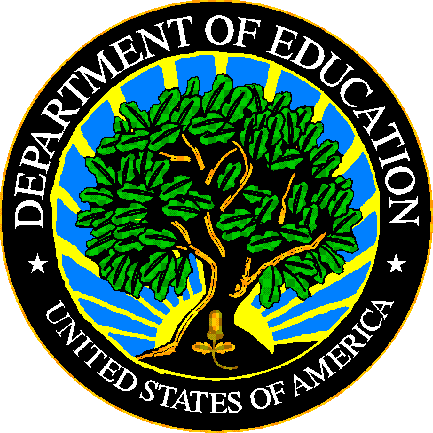 U.S. DEPARTMENT OF EDUCATIONEDFacts Submission SystemThis technical guide was produced under U.S. Department of Education Contract No.  91990019A0008 with Applied Engineering Management Corporation.  Brandon Scott served as the contracting officer’s representative.  No official endorsement by the U.S. Department of Education of any product, commodity, service or enterprise mentioned in this publication is intended or should be inferred.This technical guide is in the public domain.  Authorization to reproduce it in whole or in part is granted.  While permission to reprint this publication is not necessary, the citation should be:  FILE 000 – File Name File Specifications VXX.X (SY XXXX-XX), U.S. Department of Education, Washington, DC:  EDFacts.  Retrieved [date] from the EDFacts Initiative Home Page.On request, this publication is available in alternate formats, such as Braille, large print, or CD Rom.  For more information, please contact the Department’s Alternate Format Center at (202) 260–0818.DOCUMENT CONTROLDOCUMENT INFORMATIONDOCUMENT HISTORYPREFACEThis document provides technical instructions for building files that are submitted through the EDFacts Submission System (ESS).  The ESS is an electronic system that facilitates the efficient and timely transmission of data from SEAs to the U.S. Department of Education.This document is to be used in coordination with other documentation posted on the  EDFacts Initiative Home Page under EDFacts System Documentation, including:EDFacts Workbook – a reference guide to using the EDFactsSubmission System (ESS); particularly useful to new users; contains multiple appendices, including one that explains how to use the file specifications ESS User Guide – provides assistance to new users of the EDFacts Submission System (ESS); it addresses the basic mechanics of system access and data submission EDFacts Business Rules Single Inventory (BRSI) - a single inventory containing business rules applied to EDFacts data throughout the pre- and post-submission lifecycle of that data. The inventory describes each business rule, including the error number, type, message, definition, edit logic, and the file specifications where the business rules are appliedPlease contact the Partner Support Center (PSC) with questions about the documents.  You will find contact information for PSC and each State EDFacts Coordinator on the EDFacts Contact Page. Data submitted through the ESS are authorized by an Annual Mandatory Collection of Elementary and Secondary Education Data Through EDFacts (OMB 1850-0925, expires 8/31/2022).  EDFacts is a U.S. Department of Education (ED) initiative to govern, acquire, validate, and use high-quality, pre-kindergarten through grade 12 (pre-K–12) performance data for education planning, policymaking, and management and budget decision-making to improve outcomes for students. EDFacts centralizes data provided by SEAs, LEAs and schools, and provides users with the ability to easily analyze and report data. This initiative has significantly reduced the reporting burden for state and local data producers, and has streamlined data collection, analysis and reporting functions at the federal, state and local levels.ContentsDOCUMENT CONTROL	iiPREFACE	iii1.0	PURPOSE	12.0	GUIDANCE FOR SUBMITTING THIS FILE	12.1	Changes from the SY 2018-19 File Specifications	12.2	Core Requirements for Submitting this File	12.3	Required Categories and Totals	22.4	New! Categories and Permitted Values	32.5	Guidance	42.6	Definitions	43.0	FILE NAMING CONVENTION	54.0	FIXED OR DELIMITED FILES	64.1	Header Record Definition	64.2	Data Record Definition	7PURPOSEThis document contains instructions for building files to submit EDFacts Data Group 670: Title I participation table. The definition for this data group is: The unduplicated number of students participating in and served by programs under Title I, Part A of ESEA as amended.The data collected using this file specification are used to monitor and report performance on programs and activities supported by the Elementary and Secondary Education Act (ESEA), as amended. These data will be used as responses in the Consolidated State Performance Report (CSPR).The ED data stewarding office/s for this file: OESEGUIDANCE FOR SUBMITTING THIS FILEThis section contains changes from the previous school year, core requirements for submitting this file, required categories and totals, and general guidance.Changes from the SY 2018-19 File SpecificationsOther than any editorial changes listed in the document history on page ii, there have been no changes to this file specification.Core Requirements for Submitting this FileThe following table contains the reporting period, the education units included or excluded, the type of count, and zero count reporting.Table 2.2-1: Core Reporting RequirementsRequired Categories and TotalsThe table below lists the combinations of the categories and totals that are expected to be submitted for the state and each LEA or school that should be included in the file.An “X” in the column indicates that the category value must be submitted when reporting that aggregation. The total indicator must be either “Y” (Yes) or “N” (No). If the record is for a category set, specify an “N” (No). If the record is for a subtotal or education unit total, specify a “Y” (Yes).  The abbreviations in the “Table Name” column represent the technical name of the data used in the file.Table 2.3–1: Required Categories and TotalsNew! Categories and Permitted ValuesThis section contains the categories and permitted values used for submitting this file.DG670 - Title I participation table:Title I Program TypeThe types of Title I programs offered in the school or district.Age/Grade (w/o Out of School)The discrete age or grade level (primary instructional level) of students (children).GuidanceThis section contains guidance for submitting this file in the format of questions and answers.What age/grade levels should be reported?Records for LEAs need only include those grade levels offered at the LEA. For example, if the highest grade at an LEA is 6th, the record for that LEA does not need to include grades 7th through 12th.How is age determined?For the age permitted values (Age Birth through 2 and Age 3 through 5 (Not Kindergarten)) states should make a determination about when to determine the student’s age and then apply that consistently each year.Do other files collect related data?Yes.  The FS037 Title I Part A SWP/TAS Participation file specification is also used to collect data on Title I Part A programs.DefinitionsSee the EDFacts Workbook for the standard definitions. This file specification has no additional definitionsFILE NAMING CONVENTIONThe following file naming convention is to help identify files to provide technical assistance.A maximum of 25 characters (including the file extension) is allowed for the file name.The following is the naming convention for file submissions:sslevTTLIPARTvvvvvvv.extTable 3.0-1: File Naming ConventionFIXED OR DELIMITED FILES This section describes the fixed file and delimited file specifications.  The fixed file and delimited files contain a header record followed by data records.  The file type is specified in the header record.The “Pop” column in the header and data records is coded as follows: M - Mandatory, this field must always be populated A - This field is populated in accordance with table 2.3-1 “Required Categories and Totals”O - Optional, data in this field are optionalHeader Record DefinitionThe header record is required and is the first record in every file submitted to the ESS.  The purpose of the header record is to provide information as to the file type, number of data records in the file, file name, file identifier, and file reporting period. Table 4.1–1:  Header RecordBelow is an example of a header record.Table 4.1–2:  Header Record ExampleData Record DefinitionData records are required and immediately follow the header record in every file submitted to the ESS.  Data records provide counts for the specified category sets, subtotals and education unit totals.Table 4.2–1:  Data RecordsBelow is an example of a data record, this is the set of data that should be submitted for each education unit. See table 2.3-1.Table 4.2–2:  Data Record Example – LEA level 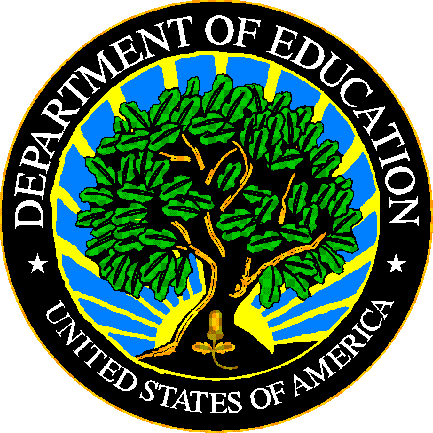 The Department of Education's mission is to promote student achievement and preparation for global competitiveness by fostering educational excellence and ensuring equal access.www.ed.govFS134 - Title I Part A Participation File SpecificationsSY 2019-20Title:FS134 - Title I Part A Participation File SpecificationsSecurity Level:Unclassified – For Official Use OnlyVersion NumberDateSummary of Change 1.0 – 15.0Versions 1.0 through 15.0 are used to build files for school years prior to SY 2019-20.16.0October 2019Updated for SY 2019-20:Added new section 2.4 “Categories and Permitted Values”, listing categories and permitted values used in this file Guidance section renumbered to 2.5Deleted duplicate information on categories and permitted values from Q & A sectionDefinitions section renumbered to 2.6SEALEASchoolReporting PeriodRegular School Year - The instructional period not including intersession or summer sessionsRegular School Year - The instructional period not including intersession or summer sessionsEducation units includedInclude SEALEAs that receive Title I, Part A fundsEducation units not includedClosed, inactive, or future LEAs or LEAs that do not receive Title I, Part A fundsType of countOnce At each LEA where the student participated in a Title I programZero countsRequiredNot required. Valid combinations not included will be assumed to be zeros.Zero exceptions orNot applicableNoneNoneMissingUse “-1” to report missing counts.Use “MISSING” when a category is not available.Use “-1” to report missing counts.Use “MISSING” when a category is not available.Related metadata surveyAggregationTable NameTitle I Program TypeAge/Grade (w/o Out of School)Total IndicatorCommentsCategory Set APARTTITLEIXXNStudent Count by Title I Program Type by Age/Grade (w/o Out of School)Education Unit TotalPARTTITLEIYEducation Unit Total of Student CountPermitted Value AbbreviationPermitted Value DescriptionCommentsTASPublic targeted assistance programReport the number of students attending a Title I, Part A public school operating a Targeted Assistance program who were selected for Title I, Part A services and actually provided Title I, Part A services in accordance with section 1115 of the Elementary and Secondary Education Act (ESEA).SWPPublic school-wide programReport all of the students attending a Title I, Part A public school operating a Schoolwide Program in accordance with section 1114 of ESEA.PRIVTITLEIPrivate school students participatingReport only the number of students attending a private school who were selected for Title I, Part A services and provided Title I, Part A services by a local educational agency (LEA) in accordance with   Section 1117 of ESEA, as amended.NEGLocal neglected programReport only the number of students in locally operated institutions for neglected children who were provided Title I, Part A services in accordance with Section 1113(c)(3)(A)(ii) of ESEA, as amended.  Do not include students served under Title I, Part D.MISSINGMissingPermitted Value AbbreviationPermitted Value DescriptionCommentsUNDER3Age Birth through 23TO5NOTKAge 3 through 5 (not Kindergarten)KGKindergarten01Grade 102Grade 203Grade 304Grade 405Grade 506Grade 607Grade 708Grade 809Grade 910Grade 1011Grade 1112Grade 12UGUngradedThere are students counted at the education unit but those students are not assigned to a grade level.MISSINGMissingWhereMeansLimit in charactersssUSPS State Abbreviation2levAbbreviation for level:SEA for a State Education Agency levelLEA for a Local Education Agency level3filenameTTLIPART9vvvvvvvAlphanumeric string designated by the SEA to uniquely identify the individual submission (e.g., ver0001, v010803)7.extExtension identifying the file format:.txt – fixed .csv – comma delimited.tab – tab delimited4Data Element NameStart PositionLengthTypePopDefinition / CommentsPermitted ValuesAbbreviationsFile Type150StringMIdentifies the type of file being submitted.  SEA TITLE I PARTICIPATIONLEA TITLE I PARTICIPATIONTotal Records in File5110NumberMThe total number of Data Records contained in the file.  The header record is NOT included in this count.File Name 6125StringMThe file name including extension, the same as the external file name.   See section 3.0File Identifier8632StringMAny combination of standard characters to further identify the file as specified by the SEA (e.g., a date, person’s name, and version number).File Reporting Period1189StringMThe school year for which data are being reported. The required format is "CCYY–CCYY" or "CCYY CCYY", where either a hyphen or a space separates the beginning and ending years. 2019-2020OR2019 2020Filler127183StringMLeave filler field blank.Carriage Return / Line Feed (CRLF)3101MFormatFile Type,Total Records in File,File Name,File Identifier,File Reporting Period,Carriage Return / Line FeedExampleLEA TITLE I PARTICIPATION,15,euleaTTLIPARTv000001.csv,characters to identify file,2019-2020,¶Data Element NameStart PositionLengthTypePopDefinition / CommentsPermitted ValuesAbbreviationsFile Record Number110NumberMA sequential number assigned by the State that is unique to each row entry within the file.DG559
State Code112StringMThe two-digit American National Standards Institute (ANSI) code for the state, District of Columbia, and the outlying areas and freely associated areas of the United States.For a list of valid State Codes, refer to the EDFacts Workbook.DG570
State Agency Number132StringMA number used to uniquely identify state agencies.  This ID cannot be updated through this file.  01 – State Education AgencyDG4LEA Identifier (State)1514StringMThe identifier assigned to a local education agency (LEA) by the state education agency (SEA).  Also known as State LEA identification number (ID).  This data element cannot be updated through this file.SEA level – BlankFiller2920StringMLeave filler field blank.Table Name4920StringMSee table 2.3-1 Required Categories and TotalsPARTTITLEITitle I Program Type6915StringAThe types of Title I programs offered in the school or district.TAS – Public targeted assistance programSWP – Public school-wide programPRIVTITLEI – Private school students participatingNEG – Local neglected programMISSING Age/Grade (w/o Out of School)8415StringAThe discrete age or grade level (primary instructional level) of students (children).UNDER3 – Age Birth through 23TO5NOTK – Age 3 through 5 (not Kindergarten)KG – Kindergarten01 – Grade 102 – Grade 203 – Grade 304 – Grade 405 – Grade 506 – Grade 607 – Grade 708 – Grade 809 – Grade 910 – Grade 1011 – Grade 1112 – Grade 12UG – UngradedMISSING Total Indicator991StringMAn indicator that defines the count level – see table 2.3-1 Required Categories and TotalsN – Specifies category setY – Specifies subtotal or total of the education unitExplanation100200StringOText field for state useStudent Count30010NumberMCarriage Return / Line Feed (CRLF)3101MAggregation ExampleFormatFile Record Number,State Code,State Agency Number,LEA Identifier (State),Filler,Table Name,Title I Program Type,Age/Grade (w/o Out of School),Total Indicator,Explanation,Student Count,Carriage Return / Line Feed (CRLF)Category Set A1,80,01,00613EUPHORIA,,PARTTITLEI,TAS,3TO5NOTK,N,,100¶Total of education unit18,80,01,00605EUPHORIA,,PARTTITLEI,,,Y,,600¶